Chapter 3 Review – Area and Perimeter#1-2, Find the area and perimeter of the rectangles: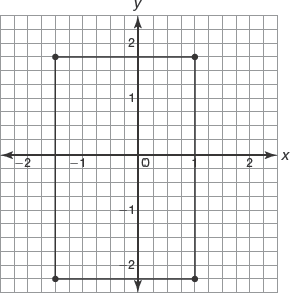 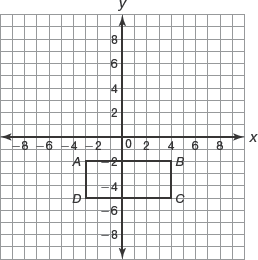 1.								2.Area ____________						Area _____________Perimeter _______________					Perimeter ________________#3-4, Find the area and perimeter of the squares.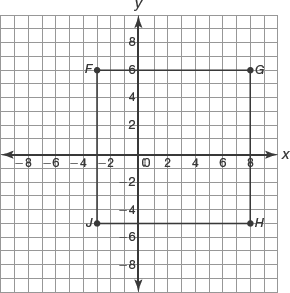 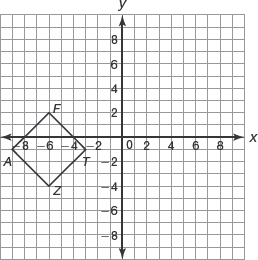 3.								4.  Area ____________						Area _____________Perimeter _______________					Perimeter ________________	5.	What happens to the area and perimeter of a rectangle with length 12 units width 7 units when its dimensions are increased by a factor of 3?	6.	What happens to the area and perimeter of a rectangle with length 6 units and width 4 when each side length is decreased by a factor of ?	7.	What happens to the perimeter of a rectangle with length 29 units and width 18 units when its dimensions are increased by 10 units?#8-9, Find the area and perimeter of the triangles.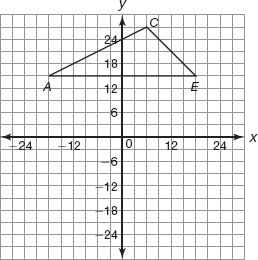 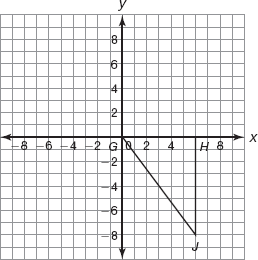 8.								9. 	Area ____________						Area _____________Perimeter _______________					Perimeter ________________#10-11, Find the area and perimeter of the parallelograms.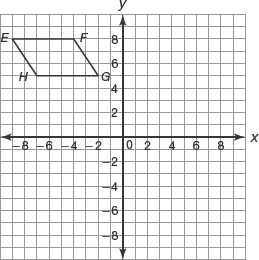 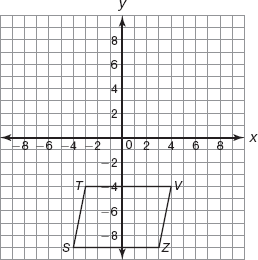 10.								11. Area ____________						Area _____________Perimeter _______________					Perimeter ________________#12-13, Find the area and perimeter of the trapezoids.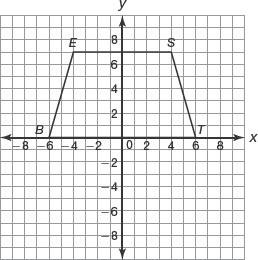 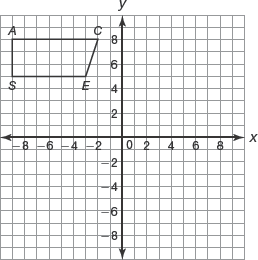 12.								13. Area ____________						Area _____________Perimeter _______________					Perimeter ________________14.  Use the following trapezoid to answer the questions below.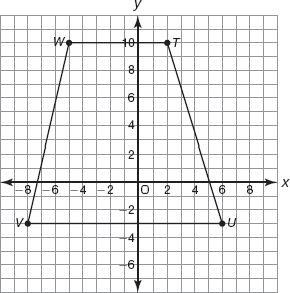 a.	Determine the perimeter of the quadrilateral.b.	Determine the area of the quadrilateral.c.	What happens to the perimeter of the quadrilateral if each side length is decreased by a factor of ?15.  Find the perimeter of the octagon.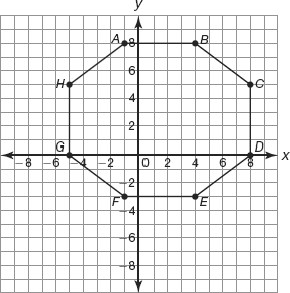 